Negli ultimi trent’anni a Grosseto vi sono sviluppate due reti di gruppi di cittadinanza attiva e solidale, volte a rafforzare la coesione sociale della comunità locale in relazione agli stili di vita rischiosi. 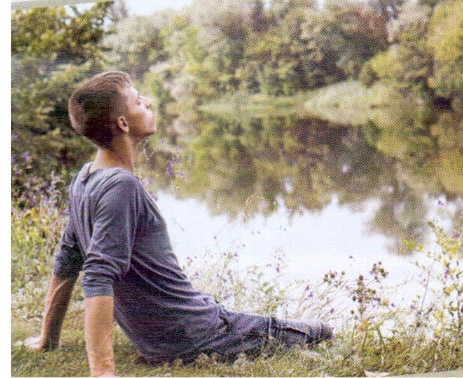 Esistono 20 Club Alcologici Territoriali (organizzati in 3 associazioni).Esistono 16 gruppi di Auto – Mutuo – Aiuto per la salute mentale, di sostegno alle famiglie e per smettere di fumare (organizzati nell’associazioni OASI onlus). Le due reti e le loro associazioni hanno un protocollo di azione comune allo scopo di sviluppare iniziative tese a diffondere gli stili di vita sani. Il Centro Alcologico Territoriale Funzionale, dal 2002 con un tavolo di lavoro comune tra Club e servizi socio – sanitari che si riunisce mensilmente di solito presso il SERD, via Don Minzoni